申込先：兵庫県社会福祉協議会　兵庫県福祉人材センター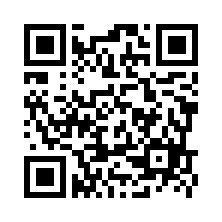 申込方法：右のQRコードから参加申込フォームにアクセスし、必要事項をご記入の上、送信願います。URL：https://forms.gle/FVmYLftDfuErnH2a8※オンライン申込が難しい場合は、参加申込書を兵庫県福祉人材センターのホームページ「フクシ♡未来のチカラWEB」からダウンロードいただき、必要事項を入力した上で、E-mailによりお申込みください。〔メールアドレス：jinzai@hyogo-wel.or.jp〕福祉人材確保・定着力向上研修　 参加申込書申込締切：令和４年２月１４日（月）法人名法人住所〒〒〒ご担当者ご担当者ＴＥＬＦＡＸ参加者氏名参加者氏名施設・事業所名施設・事業所の種別役職名オンライン配信ご案内用E-mailアドレス〔必須〕１２３